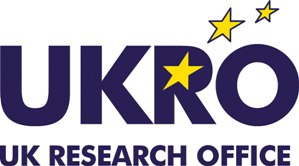 UKRO Annual Visit 2021University of Essex9 and 10 June 2021Registration link for day 1: https://essex-university.zoom.us/webinar/register/WN_LNLbqPBJRDCSRVLePUxmQwRegistration link for day 2: https://essex-university.zoom.us/webinar/register/WN_UaJM-_HMQWqMgCwfYWoOQwDay 1 - 9 June 2021, 10.00 – 12.3010.00 – 10.05 – Introduction   Chris Greer PVC Research University of Essex10.05 – 10.30 – Introduction to Horizon Europe		  Phillip Holliday (UKRO advisor)UK participationPillars 1, 2 and 3Novelties of the programme10.30 – 10.45 – Q&A10.45 – 11.20 – European Research Council General overview of the ERC schemeERC Starting Grant Call11.20 -11.30  - Q&A		BREAK11.40 – 12.15 - Marie Skłodowska-Curie ActionsGeneral overview of the MSCA schemeMSCA Doctoral Networks12.15 – 12.30 – Q&ADay 2 – 10 June 2021, 10.00 – 12.3010.00 – 10.05 – Introduction                             Chris Greer PVC Research University of Essex10.05 – 11.00 – Horizon Europe Cluster 1: Health Katie Dingley (UK National Contact Point for Horizon Europe Health Funding & International Relations Manager, MRC)Jo Frost (UK National Contact Point for Horizon Europe Health Funding  & Global Innovation Lead)10.45 – 11.00 – Q&A11:00 – 12.00 - Horizon Europe Cluster 2: Culture, Creativity, and Inclusive Society                            Anni Laihanen (ESRC, UK National Contact Point for Cluster 2)Overview of Cluster 2 - focus on democracy and governance as well as cultural heritage11.45 – 12.00 – Q&A10 minute break12.10 – 12.45 – Focus on Social Sciences & Humanities (SSH) in Horizon Europe              Phillip Holliday (UKRO advisor)/Anni?Importance of SSH in the R&I landscapeIntegrating SSH in Horizon Europe12.45 – 13.00 – Q&A	14:00 EIC pathfinder Session (TTO office meeting)